24.02.24 Сделать конспект лекцииТехнология приготовления холодных десертовНатуральные свежие фрукты и ягодыПлоды и ягоды играют важную роль в питании благодаря содержанию сахара, витаминов, органических кислот, минеральных солей и др. Свежие плоды и ягоды используют непосредственно в пищу только зрелыми.Свежие фрукты и ягоды. Фрукты и ягоды перебирают, удаляют остатки стебельков и плодоножки, промывают холодной водой, оставляя их в воде на 2-3 мин, перемешивают, ополаскивают, укладывают в дуршлаг или сито и дают стечь воде. Если ягоды сильно загрязнены, то их промывают несколько раз. Обсушенные фрукты и ягоды укладывают перед отпуском на вазу, десертную тарелку, в креманку. Ягоды можно посыпать сахарным песком или рафинадной пудрой. Виноград укладывают целой гроздью и отпускают без сахара. Землянику, клубнику, малину подают со сметаной, молоком или сливками.Арбуз, дыня свежие. Плоды промывают, обсушивают, разделяют вдоль на две части, каждую из которых нарезают удлиненными большими дольками, а крупные - ломтиками. Арбузы и дыни можно очистить от корок и удалить из них семена. Подают в охлажденном виде. Отдельно в розетке можно подать рафинадную пудру или сахарный песок (10-15 г на порцию).Чернослив со сливками или сметаной взбитыми. Чернослив перебирают, промывают, заливают горячей водой и оставляют до набухания и остывания. Удалив из чернослива косточки, его укладывают в креманки. Охлажденные сливки или сметану взбивают, помещают в кондитерский мешок и выпускают сверху на чернослив перед подачей.Приготовление компотовКомпоты приготавливают из свежих, сушеных или консервированных фруктов и ягод одного или нескольких видов. Плоды и ягоды предварительно сортируют и промывают. Технологический процесс приготовления компота состоит из подготовки фруктов или ягод, варки сиропа и их соединения.Компот из свежих плодов или ягод. Свежие яблоки, груши, айву очищают от кожицы, удаляют сердцевину с семенами, нарезают дольками перед самым использованием. При необходимости хранения до тепловой обработки их помещают в подкисленную воду, чтобы они не потемнели из-за окисления дубильных веществ. Кожицу можно не очищать. Мандарины и апельсины очищают от кожицы, снимают остатки белой подкожицы, разделяют на дольки. У абрикосов, персиков, слив удаляют косточки, нарезают дольками. У промытых ягод удаляют плодоножки.Для приготовления сиропа в воде растворяют сахар и лимонную кислоту, доводят до кипения и, если нужно, охлаждают. Иногда сироп подкрашивают ягодным экстрактом вишни или черной смородины. Сироп можно приготовить также на фруктовых или ягодных отварах. В компоты, приготавливаемые из кислых фруктов и ягод, лимонную кислоту не добавляют.Свежие плоды и ягоды быстро развариваются и теряют свою форму, это объясняется тем, что содержащийся в стенках клеток протопектин малоустойчив, в процессе варки быстро гидролизуется и переходит в растворимый пектин, в результате чего продукты быстро размягчаются, кроме того, теряются содержащиеся в них витамины. Поэтому при приготовлении компотов не все плоды и ягоды подвергают нагреву.Апельсины, мандарины, малину, землянику, арбузы, дыни, бананы, ананасы, черную смородину не варят, а раскладывают в креманки или стаканы, заливают теплым сиропом, охлаждают.Быстроразваривающиеся сорта яблок (антоновские и др.), спелые груши, персики, абрикосы, сливы закладывают в кипящий сироп, прекращают нагревание и выдерживают в посуде, закрыв крышкой, до охлаждения. Затем разливают в стаканы для отпуска.Яблоки, груши и айву варят, закладывая в кипящий сироп, 5-7 мин (айву с кожицей - до 15-20 мин), охлаждают, порционируют.Для ароматизации компотов добавляют мелко нарезанную цедру цитрусовых. Отпускают компоты в охлажденном виде по 200 г на порцию.Компоты из сухих фруктов и ягод:приготавливают чаще из смеси сухофруктов (рис. 16). В сушеном виде используют яблоки, груши, абрикосы (урюк, курагу), инжир, сливу (чернослив), виноград (изюм), вишню и др. На предприятиях общественного питания приготавливают компоты, используя готовую смесь из сухих фруктов, составленную по специальной рецептуре.Компот из смеси сухофруктов. Сухофрукты перебирают, удаляя примеси, и сортируют по видам, так как они имеют различные сроки варки. Крупные яблоки и груши разрезают на части. Фрукты тщательно промывают теплой водой 3-4 раза. В котел наливают воду, доводят до кипения, добавляют сахар, растворяют его при помешивании и вновь доводят до кипения.В кипящий сироп закладывают яблоки, груши и варят 20 мин, затем добавляют остальные сухофрукты (кроме изюма) и продолжают варить 10-15 мин, вводят изюм и варят 4-5 мин.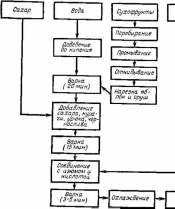 Рис 16. Схема приготовления компота из сухофруктовДля улучшения вкуса в компот добавляют лимонную кислоту. Готовый компот охлаждают до 10 °С и выдерживают 10-12 ч для настаивания. При этом из фруктов в сироп полностью переходят вкусовые вещества, что улучшает качество компота. Сахар рекомендуют класть в начале варки, так как под действием содержащихся в сухофруктах кислот сахароза распадается на глюкозу и фруктозу (инвертный сахар), благодаря чему компот становится более сладким.Яблоки, груши, чернослив, урюк, курага, изюм и др. 125I. сахар 100, кислота лимонная 1, вода 960.Компоты из консервированных яблок, груш, айвы, персиков, слив, черешни, вишни, клубники. Готовят как из одного вида фруктов, так и из нескольких. Банки с консервированным компотом промывают теплой водой и протирают полотенцем, вскрывают и сливают сироп.Затем из сахара и воды варят сироп, процеживают его, добавляют сироп от фруктов, доводят до кипения и охлаждают. Фрукты и ягоды вынимают из банок. У персиков, абрикосов удаляют косточки. Крупные фрукты разрезают на дольки или половинки. Ягоды оставляют целыми. Подготовленные фрукты и ягоды раскладывают в креманки или стаканы, чередуя по цвету, и заливают охлажденным сиропом. На порцию полагается 150 г компота.Компот из быстрозамороженных плодов и ягод. Быстрозамороженные натуральные (без сахара) фрукты вынимают из упаковки, оттаивают в течение 10- 15 мин, промывают и складывают в посуду для полного оттаивания. Крупные плоды нарезают дольками, соединяют с заранее приготовленным сиропом и доводят до кипения. Плоды или ягоды раскладывают в креманки или стаканы, заливают полученным сиропом и охлаждают перед подачей. В компот можно добавить свежие цитрусовые фрукты.